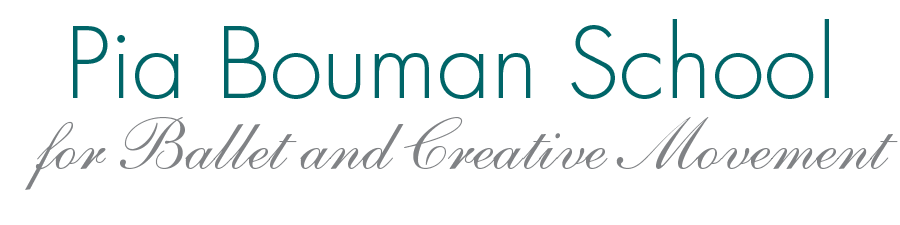 REGISTRATION FORM   2019-202036 weeks of classes beginning Monday, Sept 9, 2019, ending Sunday, June 21, 2020Please read our fee policies online or at school, carefully before submitting registration. Registration accepted only if all 2018-19 fees are paid in full.PLEASE SIGN BACK OF FORMSTUDENT INFORMATIONPARENT/GUARDIAN INFORMATIONEMERGENCY CONTACT if other than parent(s)**  Contact information will be used for school purposes only and will not be shared.  **We DO NOT accept CASH; fees must be made in full, in 2 or in 4 payments.A student will be fully registered when you have signed this form and a payment or an agreement has been made.** Bursaries available, please ask for required forms and provide proof of income as necessary. Appointment with the Artistic Director must be made to approve all bursaries **BURSARY AMOUNT APPROVED _______________________    APPLIED - DATE______________________________Term 1 / September 9 – February 16           Term 2 / February 17 – June 21Payments accepted: Cheque or PD cheques  /  EFT  /  Visa  /  MC    NSF cheques will be charged $60.00I understand and agree that by signing below, this constitutes a legally binding agreement to pay the total amount indicated above in full no later than April 15, 2020.  Participation ReleaseI hereby certify that my child is in good physical condition and that they are able to participate fully in this program. All current medical conditions are outlined in this form. I understand the inherent risk involved in the physical activity of dancing and I release Pia Bouman School for Ballet and Creative Movement and its teachers and staff from liability in case of accident or injury. I understand classes will be conducted in the safest manner possible by fully trained, professional instructors.Photo ReleaseI hereby give Pia Bouman School for Ballet and Creative Movement the right and permission to publish, without charge, photographs or videos taken of my child participating in school classes, performances and events. These photographs/videos may be used in publications, including electronic publications or in audiovisual presentations, literature and advertising or in similar ways. This release includes Nutcracker 2019, March Break Camp 2020, Let’s Dance Festival 2020 and Summer Camp 2020, social media and other events as applicable.Fee Withdrawal and Refund PolicyI have read the entire school fee policy published on our website and available at the school.I have read and agree to the above releases/policies, this form must be signed.Parent/Guardian Signature _________________________________ Name______________________________ Date____________________NameM / FNew / Returning New / Returning DOBLastLastFirstAddressPostal CodeMedical AlertMedical AlertNamePhonePhoneLastFirstFirstAddressPostal CodePostal CodeEmailEmailNamePhonePhoneLastFirstFirstAddressPostal CodePostal CodeEmailEmailNamePhoneLastFirstRelationshipCLASS NAME/levelDAY & TIME                                      DURATIONPRICEtotal hours and total fees:$	Full Payment Discount (fees paid in full and received by Sept. 9)  5% of total CLASS feesEXCLUDES Sweet Deal, Admin fee, Skirt rental, YMI fees, Nutcracker, RAD.Full Payment Discount (fees paid in full and received by Sept. 9)  5% of total CLASS feesEXCLUDES Sweet Deal, Admin fee, Skirt rental, YMI fees, Nutcracker, RAD.-Family Discount (2 or more children) 3% of total CLASS feesEXCLUDES Sweet Deal, Admin fee, Skirt rental, YMI fees, Nutcracker, RAD.Family Discount (2 or more children) 3% of total CLASS feesEXCLUDES Sweet Deal, Admin fee, Skirt rental, YMI fees, Nutcracker, RAD.-Administration Fee per student (NON refundable) $50.00Administration Fee per student (NON refundable) $50.00+ 50.00Let’s Dance Festival Fee  1 class $25.00, 2 or more $50.00Let’s Dance Festival Fee  1 class $25.00, 2 or more $50.00Skirt Rental (NON refundable) $25.00 Primary, $30.00–Grade 1-8 or Technique 1Skirt Rental (NON refundable) $25.00 Primary, $30.00–Grade 1-8 or Technique 1SWEET DEAL  $450.00 (1 hr class) $650.00 (1.5 hr class) IF taken with one or more   ballet class. SWEET DEAL  $450.00 (1 hr class) $650.00 (1.5 hr class) IF taken with one or more   ballet class. +(any other fees must be paid as they arise: Nutcracker, RAD exams, workshops..)  (any other fees must be paid as they arise: Nutcracker, RAD exams, workshops..)  TOTALOFFICE USEDATE$ AMOUNT Method of Payment BatchProcessed byDate ProcessedIN FULL 5% discountby Sept. 92 Paymentsby Sept 9½ fees2 PaymentsFeb 15½ class fees4 Paymentsby Sept 9¼ fees 4 PaymentsNov 15¼ fees4 PaymentsFeb 15¼ fees4 PaymentsApril 15¼ fees